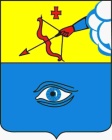 ПОСТАНОВЛЕНИЕ__14.02.2023__                                                                                                 № _20/8_ г. ГлазовО внесении изменений в Перечень муниципальных услуг, предоставляемых органами местного самоуправления Муниципального образования "Город Глазов" (Перечень услуг № 1), утвержденный Постановлением Администрации города Глазова от 10.10.2016 № 20/32(в ред. от 10.04.2017 N 20/17, от 30.01.2018 N 20/2, от 14.01.2019 N 20/1, от 20.08.2019 N 20/13, от 18.10.2019 N 20/18, от 13.11.2019 N 20/20, от 24.12.2019 N 20/24, от 29.04.2020 N 20/15, от 12.05.2020 N 20/16, от 16.09.2020 N 20/38, от 30.11.2020 N 20/47, от 10.03.2021 N 20/15, от 22.03.2021 N 20/18, от 12.05.2021 N 20/29, от 24.05.2021 N 20/31, от 09.11.2021 N 20/36, от 11.01.2022 N 20/1)На основании Федеральных законов от 06.10.2003 N 131-ФЗ "Об общих принципах организации местного самоуправления в Российской Федерации", от 27.07.2010 N 210-ФЗ "Об организации предоставления государственных и муниципальных услуг", руководствуясь распоряжением Правительства Удмуртской Республики от 09.07.2021 N 709-р "Об отдельных вопросах предоставления государственных и муниципальных услуг в Удмуртской Республике", Уставом Муниципального образования "Город Глазов", ПОСТАНОВЛЯЮ:1. Внести в Перечень муниципальных услуг, предоставляемых органами местного самоуправления муниципального образования "Город Глазов" (Перечень услуг N 1), утвержденный постановлением Администрации города Глазова от 10.10.2016 N 20/32 (в ред. от 10.04.2017 N 20/17, от 30.01.2018 N 20/2, от 14.01.2019 N 20/1, от 20.08.2019 N 20/13, от 18.10.2019 N 20/18, от 13.11.2019 N 20/20, от 24.12.2019 N 20/24, от 29.04.2020 N 20/15, от 12.05.2020 N 20/16, от 16.09.2020 N 20/38, от 30.11.2020 N 20/47, от 10.03.2021 N 20/15, от 22.03.2021 N 20/18, от 12.05.2021 N 20/29, от 24.05.2021 N 20/31, от 09.11.2021 N 20/36, от 11.01.2022 N 20/1) следующие изменения:1.1.строку 5 изложить в следующей редакции:1.2. строку 51 изложить в следующей редакции:1.3. строку 52 изложить в следующей редакции2. Настоящее постановление подлежит официальному опубликованию.Администрация муниципального образования «Город Глазов» (Администрация города Глазова) «Глазкар» муниципал кылдытэтлэн Администрациез(Глазкарлэн Администрациез)5Организация исполнения Администрацией муниципального образования «Город Глазов» запросов на получение архивных справок, архивных выписок и архивных копий, связанных с социальной защитой граждан, предусматривающей их пенсионное обеспечение, а также получение льгот и компенсаций в соответствии с законодательством Российской Федерации, по архивным документам, хранящимся в муниципальном архивеАрхивное управление Администрации города ГлазоваФедеральный закон от 22.10.2004 N 125-ФЗ "Об архивном деле в Российской Федерации", Приказ Росархива от 02.03.2020 N 24 "Об утверждении Правил организации хранения, комплектования, учета и использования документов Архивного фонда РФ и других архивных документов в государственных и муниципальных архивах, музеях и библиотеках, научных организациях"51 5.14 Прием заявлений, документов для участия в ведомственной целевой программе "Оказание государственной поддержки гражданам в обеспечении жильем и оплате жилищно-коммунальных услуг" государственной программы Российской Федерации "Обеспечение доступным и комфортным жильем и коммунальными услугами граждан Российской Федерации"Управление муниципального жилья Администрации города Глазова Постановление Правительства Российской Федерации от 17.12.2010 N 1050 " О реализации отдельных мероприятий государственной программы Российской Федерации "Обеспечение доступным и комфортным жильем и коммунальными услугами граждан Российской Федерации" 52 5.5 Признание помещения жилым помещением, жилого помещения непригодным для проживания и многоквартирного дома аварийным и подлежащим сносу или реконструкцииУправление муниципального жилья Администрации города Глазова Жилищный кодекс РФ, постановление Правительства РФ от 28.01.2006 N 47 "Об утверждении Положения о признании помещения жилым помещением, жилого помещения непригодным для проживания, многоквартирного дома аварийным и подлежащим сносу или реконструкции, садового дома жилым домом и жилого дома садовым домом"Глава города Глазова         С.Н. Коновалов